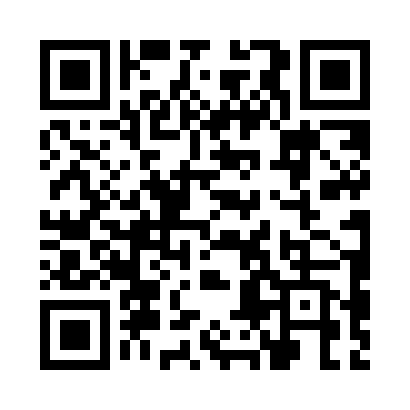 Prayer times for Klisuritsa, BulgariaWed 1 May 2024 - Fri 31 May 2024High Latitude Method: Angle Based RulePrayer Calculation Method: Muslim World LeagueAsar Calculation Method: HanafiPrayer times provided by https://www.salahtimes.comDateDayFajrSunriseDhuhrAsrMaghribIsha1Wed4:276:201:256:248:3010:162Thu4:256:191:256:248:3210:183Fri4:236:171:256:258:3310:194Sat4:216:161:256:268:3410:215Sun4:196:151:256:268:3510:236Mon4:176:131:246:278:3610:257Tue4:156:121:246:288:3710:268Wed4:136:111:246:288:3810:289Thu4:116:101:246:298:4010:3010Fri4:106:081:246:308:4110:3211Sat4:086:071:246:308:4210:3312Sun4:066:061:246:318:4310:3513Mon4:046:051:246:328:4410:3714Tue4:026:041:246:328:4510:3915Wed4:006:031:246:338:4610:4016Thu3:596:021:246:338:4710:4217Fri3:576:011:246:348:4810:4418Sat3:556:001:246:358:4910:4619Sun3:535:591:246:358:5010:4720Mon3:525:581:246:368:5110:4921Tue3:505:571:256:368:5210:5122Wed3:485:561:256:378:5310:5223Thu3:475:551:256:388:5410:5424Fri3:455:551:256:388:5510:5525Sat3:445:541:256:398:5610:5726Sun3:425:531:256:398:5710:5927Mon3:415:521:256:408:5811:0028Tue3:405:521:256:408:5911:0229Wed3:385:511:256:419:0011:0330Thu3:375:511:256:419:0111:0431Fri3:365:501:266:429:0211:06